StatistikKönsfördelning 2012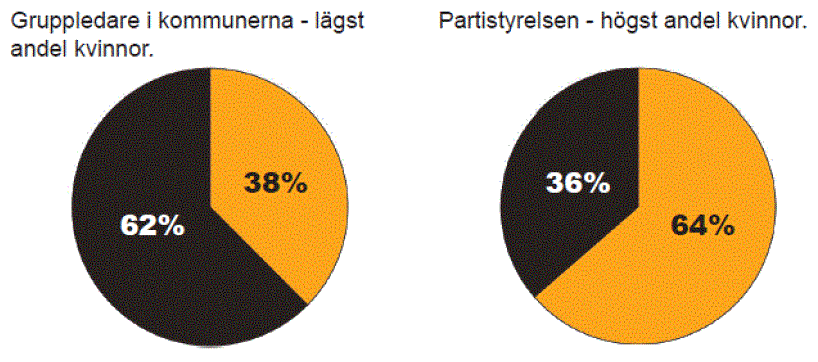 KvinnorMänAndel kvinnorMedlemmar i partiet5061551348%Partistyrelsen211264%Verkställande utskottet4357%Riksdagsgruppen11858%Kommunfullmäktigeledamöter32437946%Landstingsfullmäktigeledamöter485049%Gruppledare kommun8414038%Gruppledare landsting91243%Distriktsordförande111542%Partiföreningsordförande11115242%